                      防护服穿脱流程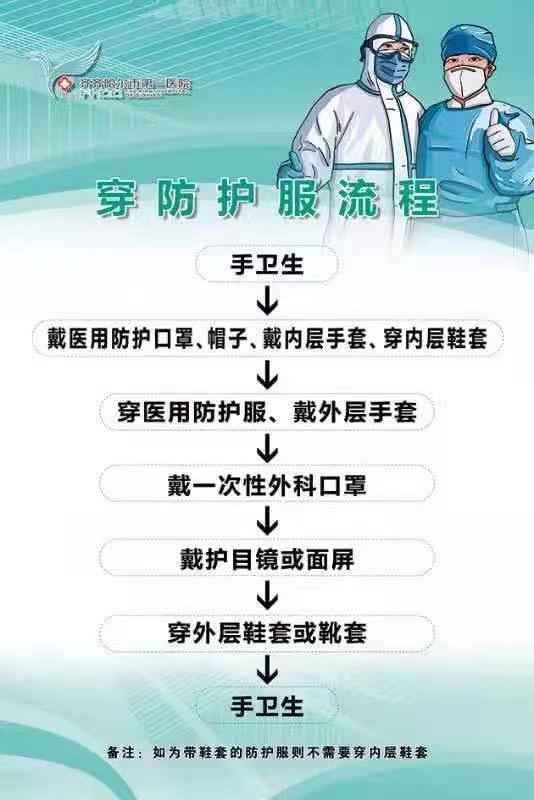 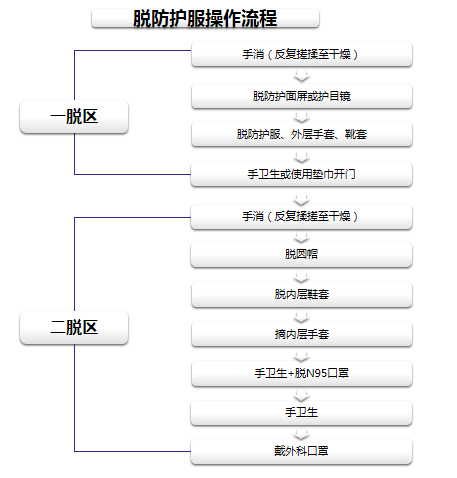 